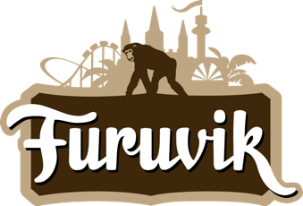 Pressmeddelande 2019-06-03MILLENCOLIN OCH NO FUN AT ALL KLARA FÖR FURUVIKSkatepunkarna Millencolin från Örebro har givit oss samhällskritiska käftsmällar i sann Bad Religion-anda i över 25 år. Fyra år efter deras kritikerrosade album ”True Brew” är de nu äntligen tillbaka med nytt material i form av deras nionde album ”SOS” som släpptes i februari. Den 24 augusti kliver Millencolin ut på Furuviks Stora Scen, men först spelar punkrockslegendarerna No Fun At All kl. 20.00.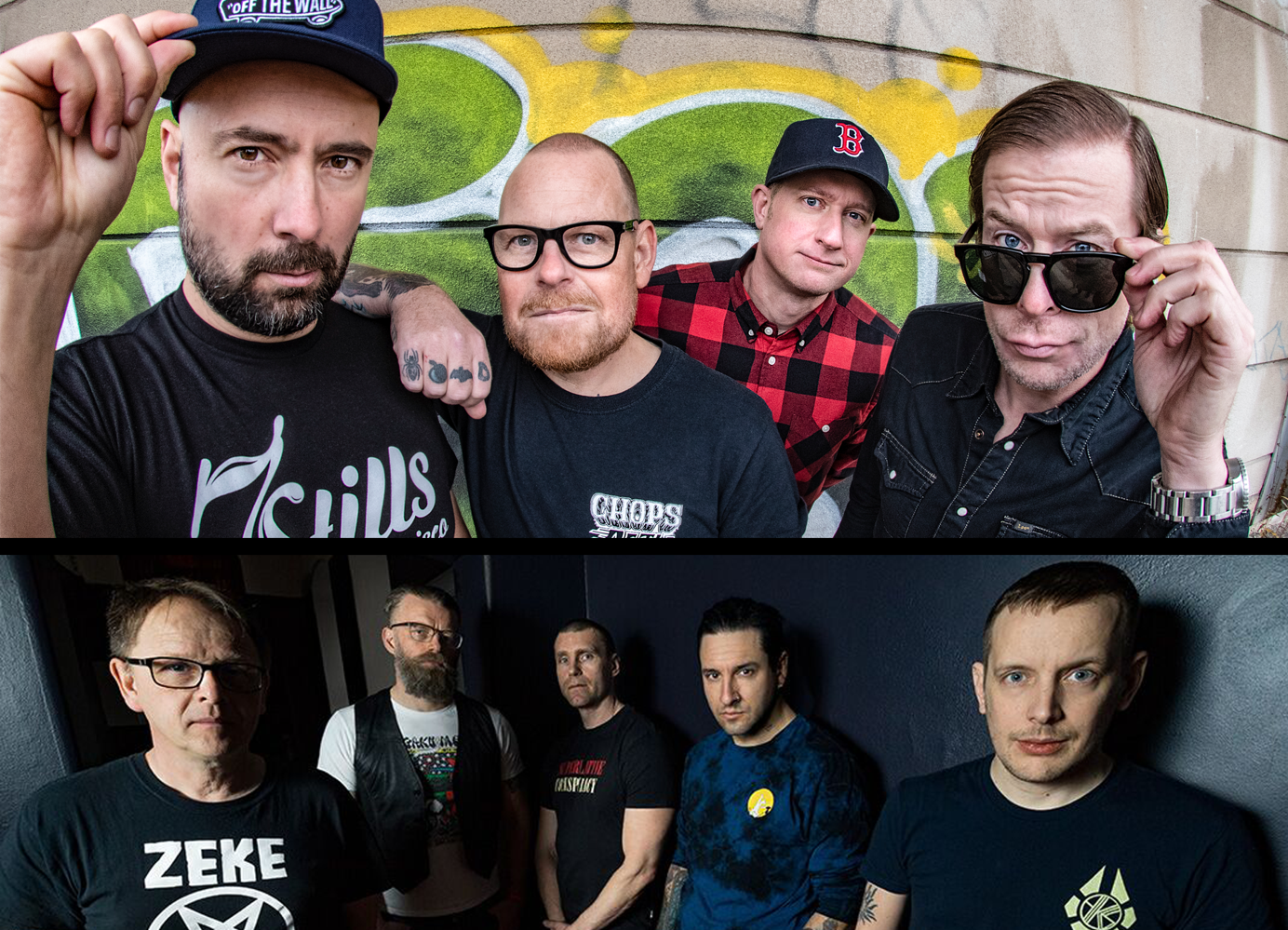 Millencolin är Sveriges okrönta skatepunk-kungar från Örebro, vars namn är lånat från det gamla skateboardtricket melancholy. Trots att de har hållit på i 25 år och har åtta album i bagaget fortsätter de att leverera nytt material i form av deras nyaste album ”SOS” som kom ut i februari. No Fun At All är ett svensk skate-punkband som funnits i snart 30 år. På 90-talet turnerade de över hela världen och var ett av de ledande banden inom europeisk punkrock. Efter några år utan ny musik och ett par ändringar i line-upen släpptes albumet ”Grit” 2018.  Vi ser fram emot att välkomna Millencolin och No Fun At All, där sistnämnda spelar först, den 24 augusti kl. 20.00 på Stora Scen för en helkväll i skate-punkens tecken. 

För mer information kontakta Nina Tano, VD på Furuvik på telefon 010-708 79 18 eller 
e-mail nina.tano@furuvik.se. För pressbilder besök vår Bildbank bilder.parksandresorts.com/furuvikFURUVIKS STORA SCEN 2019
Följande konserter är hittills bokade till Furuviks Stora Scen:Benjamin Ingrosso och Felix Sandman – 18 maj kl. 18.00The Sounds – 25 maj kl. 20.00Mares och Victor Leksell – 1 juni kl. 20.00Tjuvjakt – 8 juni kl. 20.00Hoffmaestro – 15 juni kl. 20.00Arne Alligator – 21 juni kl. 16.00Di Leva tolkar Bowie – 5 juli kl. 20.00Peter Jöback – 6 juli kl. 20.00
Whitesnake – 10 juli kl. 20.00Molly Sandén och Peg Parnevik – 12 juli kl. 20.00Norlie & KKV – 13 juli kl. 20.00
Ulf Lundell – 19 juli kl. 20.00Miriam Bryant – 20 juli kl. 20.00
Sarah Dawn Finer – 26 juli kl. 20.00Samir & Viktor – 27 juli kl. 20.00Jill Johnson – 2 augusti kl. 20.00Markoolio – 3 augusti kl. 20.00Movits! – 9 augusti kl. 20.00Miss Li – 17 augusti kl. 20.00Millencolin och No Fun At All – 24 augusti kl. 20.00